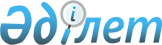 О внесении изменения в приказ Председателя Агентства Республики Казахстан по делам строительства и жилищно-коммунального хозяйства от 10 декабря 2012 года № 603 "Об утверждении Правил разработки территориальных правил застройки"
					
			Утративший силу
			
			
		
					Приказ Министра регионального развития Республики Казахстан от 10 января 2014 года № 3/ОД. Зарегистрирован в Министерстве юстиции Республики Казахстан 13 февраля 2014 года № 9145. Утратил силу приказом Министра национальной экономики Республики Казахстан от 20 марта 2015 года № 238      Сноска. Утратил силу приказом Министра национальной экономики РК от 20.03.2015 № 238 (вводится в действие по истечении десяти календарных дней после дня его первого официального опубликования).      В соответствии с распоряжением Премьер-Министра Республики Казахстан от 15 августа 2013 года № 140-р «О мерах по реализации Закона Республики Казахстан от 3 июля 2013 года «О внесении изменений и дополнений в некоторые законодательные акты Республики Казахстан по вопросам приведения их в соответствие с Системой государственного планирования Республики Казахстан», ПРИКАЗЫВАЮ:



      1. Внести в приказ Председателя Агентства Республики Казахстан по делам строительства и жилищно-коммунального хозяйства от 10 декабря 2012 года № 603 «Об утверждении Правил разработки территориальных правил застройки» (зарегистрированный в Реестре государственной регистрации нормативных правовых актов под № 8267, опубликованный в газете «Казахстанская правда» от 17 октября 2013 года № 295 (27569)), следующее изменение: 



      В Правилах разработки территориальных правил застройки, утвержденных указанным приказом:



      пункт 6 изложить в следующей редакции:

      «6. Территориальные правила должны содержать требования об учете специфических особенностей территории населенных пунктов, их застройки, сохранения культурного, исторического архитектурно-градостроительного наследия и природного ландшафта при их разработке.».



      2. Департаменту архитектуры, градостроительства и строительства (Дембай С.М.) обеспечить: 



      1) государственную регистрацию настоящего приказа в Министерстве юстиции Республики Казахстан;



      2) официальное опубликование настоящего приказа после его государственной регистрации в Министерстве юстиции Республики Казахстан;



      3) размещение настоящего приказа на интернет-ресурсе Министерства регионального развития Республики Казахстан.



      3. Настоящий приказ вводится в действие по истечении десяти календарных дней после дня его первого официального опубликования.      Министр                                    Б. Жамишев 
					© 2012. РГП на ПХВ «Институт законодательства и правовой информации Республики Казахстан» Министерства юстиции Республики Казахстан
				